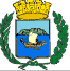 COMUNE  DI  OLBIAAssessorato alle Politiche socialiAVVISO DI PUBBLICA UTILITA’FONDO PER L’ACCESSO ALLE ABITAZIONI IN LOCAZIONEGRADUATORIE  PROVVISORIE  ANNO 2020L’Assessore alle Politiche Sociali comunica ai cittadini che hanno presentato domanda per accedere al Contributo integrativo al canone di locazione  2020, ai sensi dell’art. 11 della L. 431/1998, che la graduatoria provvisoria degli ammessi e l’elenco degli  esclusi sono stati pubblicati  nel Sito istituzionale del Comune di Olbia.Si informano gli interessati che per motivi di tutela della privacy, ai sensi del D.Lgs. 196/2003 e ss.mm.ii, le graduatorie sono state pubblicate omettendo i dati personali.Gli interessati potranno verificare la propria posizione in graduatoria presso l’Ufficio del Responsabile del procedimento in via Capo Verde, Zona industriale,  presso Delta Center,  2° piano o rivolgendosi al seguente recapito telefonico: 0789/52055.Avverso le graduatorie può essere presentato ricorso, entro 15 giorni dalla data di pubblicazione delle medesime, all’ufficio Protocollo del Comune di Olbia al seguente indirizzo: COMUNE DI OLBIA – ASSESSORATO ALLE POLITICHE SOCIALI – VIA GARIBALDI N. 49 – 07026 OLBIA. L’ASSESSORE ALLE POLITICHE SOCIALISimonetta Lai